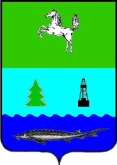 АДМИНИСТРАЦИЯ ЗАВОДСКОГО СЕЛЬСКОГО ПОСЕЛЕНИЯПАРАБЕЛЬСКОГО РАЙОНАТОМСКОЙ ОБЛАСТИ ПОСТАНОВЛЕНИЕ 02.02.2023                                                                                                                            №12                                    Об отмене постановления Администрации Заводского сельского поселения от 28.12.2015 № 119 «Об утверждении Порядка осуществления муниципального земельного контроля»В целях упорядочения деятельности, ПОСТАНОВЛЯЮ: 	1. Постановление Администрации Заводского сельского поселения от 28.12.2015 № 119 «Об утверждении Порядка осуществления муниципального земельного контроля» отменить.2. Обнародовать настоящее постановление в информационном бюллетене Администрации Заводского сельского поселения, также разместить на официальном сайте муниципального образования Заводское сельское поселение в информационно-телекоммуникационной сети «Интернет» http://zavodscoe.ru.3. Контроль за исполнением настоящего постановления оставляю за собой.Глава поселения								  С.А. Трифанова